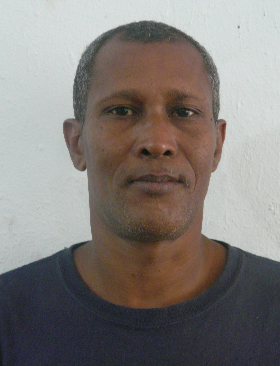 DOMINGO VILLANUEVAC / General Eusebio Manzueta # 45 Yamasá. Provincia Monte PlataCEL.849401-9262 TEL.809-525-0130Objetivos.  Ser parte de una empresa donde mi experiencia y la capacidad para contribuir a la consecución y desarrollo de la misma, mientras que la adquisición de nuevas experiencias que enriquecen mi desarrollo profesional.Datos de Carácter PersonalCédula:                                                   005-0002100-1Fecha de nacimiento:                               10/09/1967Lugar de nacimiento:                                YamasáNacionalidad:                                           DominicanaEstado:                                                    Unión gratuitoFormación académicaLicenciado en MatemáticasEscuela de aldeas agrícolas españolasdiesel MechanicEscuela Vocacional de las Fuerzas Armadasexperiencia laboralSultana del Este (Wartsila) mecánico diesel 3 años (2003-2006) 9 Motores 18v46  Sultana del Este (Haina) 7 años y 5 meses (2006-2014) 9 Motores 18v46  Metaldon 44MW Planta de Generación (5 años) 4 Motors 620 lineales.  CEPPpuerto 63MW plata (22dias) Wartsila Vasa 32  10.000 horas (7 días) Wartsila32LNOxMantenimientoCENSA Najayo 6MW (30 días) ROLLO DE ROYS & S Internacional  Sirviendo Wartsila Dominicana Taller (1 año)  La separación de los combustibles y L.OReferencia PersonalMarket Finando                         Cel: 809-697-5220  Areas Guillermo                       Cel: 809-223-4887